 MURSHID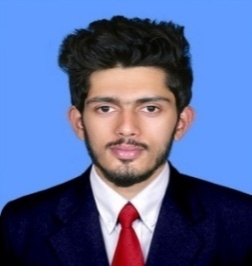    Dubai    :  UAEEmail	: murshid.383522@2freemail.com CAREER OBJECTIVE:To take up a career in a reputed organization which gives me an opportunity to utilize my strength and acquire expertise, thereby contributing to the development of the company and self.WORK EXPERIENCE:Organization: WORLDNET LOGISTICS LLC, DUBAI - UAEPeriod of Service: 07-february-2018 to PresentDesignation:Operation Coordinator JOB RESPONSIBILITIES:Entire Operations (Inbound and outbound – Sea, Air & Land)Documents verificationCustoms clearance (All types of Import & ExportDeclaration)Land TransportationTracking delivery progress of cargoNotifying customers on arrivals and departuresDocumentation (Air, Sea and Local Transportations)Business code creations and renewals in Dubai Trade Online PortalWORK EXPERIENCE:Organization 	: MY CHOICE LEATHERSPosition 	: CUSTOMER SERVICE REPRESENTATIVEDuration	: June 2015 – December 2016JOB RESPONSIBILITIES:Identify the requirements of the customersPropose suitable products based on the needs of the customerEnsure stocks are in place and delivery on timeCoordinate with manufacturer, negotiate the price and follow-up for the supply of goodsProviding the information about the products and services to the customerResolves product or service problems by clarifying the customer's complaint; determining the cause of the problem; selecting and explaining the best solution to solve the problem; expediting correction or adjustment; following up to ensure resolution.ACADEMIC CREDENTIALS:STRENGTH:Commitment And FocusListener And ObserverAdaptability To ChangeSelf Confident And HardworkingTECHNICAL SKILLS:MS Office (Word, Excel, PowerPoint) & Internet Applications.Programming LanguagesPERSONAL DETAILS:Date of Birth:			2-09-1993Nationality:			IndiaVisa Status:                             	Employment VisaMarital Status:			SingleLanguages Known:		English, Hindi, and MalayalamLocation Preference:		UAEDeclarationI hereby declare that all the information given above is true to the best of my knowledge.QualificationInstitutionUniversity/BoardYearDiploma in Logistics and Supply Chain ManagementTalent Fly CochinSTED COUNCIL2017Bachelor of Business ManagementM E S CollegeKuthuparambaKannur University2012-2015HSEMGHSS  SchoolPeravoorKerala State Board2010-2012Academic Project Details:** A detailed study has been conducted on labor welfare for Surya Super PVC Industries and report has been submitted to the management of the company. ** Worked as a team leader for this project.Academic Project Details:** A detailed study has been conducted on labor welfare for Surya Super PVC Industries and report has been submitted to the management of the company. ** Worked as a team leader for this project.Academic Project Details:** A detailed study has been conducted on labor welfare for Surya Super PVC Industries and report has been submitted to the management of the company. ** Worked as a team leader for this project.Academic Project Details:** A detailed study has been conducted on labor welfare for Surya Super PVC Industries and report has been submitted to the management of the company. ** Worked as a team leader for this project.